מקיף עירוני ו' אשקלון           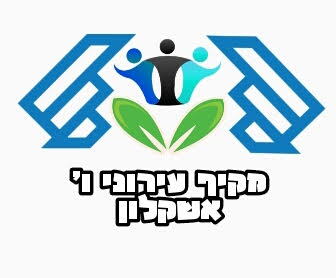 רח' עמק חפר 52 אשקלון – סמל מוסד 641514     טל: 08-6820429   mekifv2018@gmail.com26/5/19לכבוד הורי התלמידים העולים לכיתה ז'הנדון: רישום לביה"ס לשנה"ל תש"פשמחנו מאוד למצוא את שם בנכם/בתכם ברשימת התלמידים שיחלו את לימודיהם בבית ספרנו החדש מקיף עירוני ו' אשקלון.אנו מאחלים לכם הסתגלות טובה ומהירה והצלחה רבה בלימודיכם! א. נהלי הרישום לביה"ס:לצורך הרישום, חובה להגיע לביה"ס עם בנכם/בתכם.מועדי הרישום בתאריכים:יום ד' 3/7/19 בשעות: 9:00-13:00יום ב' 19/8/19 בשעות: 16:00-20:001.  צילום תעודת זהות וצילום הספח בו רשום התלמיד/ה. 2. 2 תמונות פספורט.3. צילום תעודת ציונים של סיום כיתה ו' – 2 עותקים.4. 200 ₪ במזומן או בכרטיס אשראי בלבד ליום הרישום כמקדמה על חשבון אגרת החינוך     לשנה"ל תש"פ.  5. התחייבות חתומה לשמירה על רכוש ביה"ס 6. טופס ויתור סודיות 7. דף היכרות עם התלמיד/ה 8. הצהרה על מצב בריאותו של התלמיד/ה 9. אישור צילום התלמיד/ה בפעילות ביה"ס 10. כרטיס תלמיד חובה להביא עמכם את כל הטפסים מלאים  וחתומים ביום הרישום,לא ניתן לבצע רישום התלמיד/ה ללא מסמכים הנ"ל.מועדי הרישום מחייבים. הנכם מתבקשים להגיע רק במועד הנ"ל.ב. מבדקי למיפוי ידע קודם.כל התלמידים יעברו מבדק כדי שנוכל לשבצם בכיתות ולהתאים את המענה הנכון עבורם.המבדק יתקיים ביום 3/7/19 בין השעות 9:00-11:00 במקצועות: שפה, מתמטיקה, ואנגלית.תלמידים המעוניינים להתקבל לכיתת מופ"ת יקבלו מבחן שונה ויצטרכו לכתוב נייר עמדה.זכרו מס' המקומות לכיתת מופ"ת מוגבל!!!למבדק יש להצטייד ב : * כלי כתיבה   * ארוחת בוקר + בקבוק מיםניתן להגיע למבדק גם אם לא בוצע תהליך של רישום פורמלי לביה"ס.מועד נוסף למבדק מיפוי ידע יתקיים ב 19/8/19.אולם לא יתקיימו מבדק עבור כיתת מופ"ת במועד זה. אנו מאחלים לכם הצלחה רבה.רינת כהןמנהלת ביה"ס